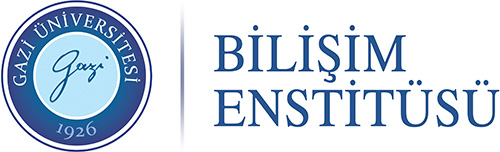 MEZUNİYET - İLİŞİK KESME FORMUMEZUNİYET - İLİŞİK KESME FORMUMEZUNİYET - İLİŞİK KESME FORMUMEZUNİYET - İLİŞİK KESME FORMUMEZUNİYET - İLİŞİK KESME FORMUMEZUNİYET - İLİŞİK KESME FORMUMEZUNİYET - İLİŞİK KESME FORMUMEZUNİYET - İLİŞİK KESME FORMUMEZUNİYET - İLİŞİK KESME FORMUMEZUNİYET - İLİŞİK KESME FORMUMEZUNİYET - İLİŞİK KESME FORMUÖğrencininÖğrencininÖğrencininÖğrencininÖğrencininÖğrencininÖğrencininÖğrencininÖğrencininÖğrencininÖğrencininNumarasıTarih …./…./2020Öğrenci İmzasıTarih …./…./2020Öğrenci İmzasıTarih …./…./2020Öğrenci İmzasıTarih …./…./2020Öğrenci İmzasıAdı SoyadıTarih …./…./2020Öğrenci İmzasıTarih …./…./2020Öğrenci İmzasıTarih …./…./2020Öğrenci İmzasıTarih …./…./2020Öğrenci İmzasıAna Bilim DalıTarih …./…./2020Öğrenci İmzasıTarih …./…./2020Öğrenci İmzasıTarih …./…./2020Öğrenci İmzasıTarih …./…./2020Öğrenci İmzasıProgramı  Tezli Yüksek Lisans  Tezli Yüksek Lisans  Tezli Yüksek Lisans  TezsizYüksek Lisans  TezsizYüksek Lisans  Tezsiz Yüksek Lisans (Uz. Öğr.)  Tezsiz Yüksek Lisans (Uz. Öğr.)  Tezsiz Yüksek Lisans (Uz. Öğr.)  Doktora  Doktora        Yukarıda bilgileri yazılı öğrencimizin mezuniyet belgesinin düzenlenebilmesi için biriminizle ilişkisinin olup olmadığının bildirilmesini rica ederim.        Yukarıda bilgileri yazılı öğrencimizin mezuniyet belgesinin düzenlenebilmesi için biriminizle ilişkisinin olup olmadığının bildirilmesini rica ederim.        Yukarıda bilgileri yazılı öğrencimizin mezuniyet belgesinin düzenlenebilmesi için biriminizle ilişkisinin olup olmadığının bildirilmesini rica ederim.        Yukarıda bilgileri yazılı öğrencimizin mezuniyet belgesinin düzenlenebilmesi için biriminizle ilişkisinin olup olmadığının bildirilmesini rica ederim.        Yukarıda bilgileri yazılı öğrencimizin mezuniyet belgesinin düzenlenebilmesi için biriminizle ilişkisinin olup olmadığının bildirilmesini rica ederim.        Yukarıda bilgileri yazılı öğrencimizin mezuniyet belgesinin düzenlenebilmesi için biriminizle ilişkisinin olup olmadığının bildirilmesini rica ederim.        Yukarıda bilgileri yazılı öğrencimizin mezuniyet belgesinin düzenlenebilmesi için biriminizle ilişkisinin olup olmadığının bildirilmesini rica ederim.        Yukarıda bilgileri yazılı öğrencimizin mezuniyet belgesinin düzenlenebilmesi için biriminizle ilişkisinin olup olmadığının bildirilmesini rica ederim.        Yukarıda bilgileri yazılı öğrencimizin mezuniyet belgesinin düzenlenebilmesi için biriminizle ilişkisinin olup olmadığının bildirilmesini rica ederim.        Yukarıda bilgileri yazılı öğrencimizin mezuniyet belgesinin düzenlenebilmesi için biriminizle ilişkisinin olup olmadığının bildirilmesini rica ederim.        Yukarıda bilgileri yazılı öğrencimizin mezuniyet belgesinin düzenlenebilmesi için biriminizle ilişkisinin olup olmadığının bildirilmesini rica ederim.Birimin AdıBirimin Adıİlişiği Vardırİlişiği Yokturİlişiği YokturAdı SoyadıAdı SoyadıAdı SoyadıİmzaİmzaTarihKütüphane ve Dokümantasyon Daire BaşkanlığıKütüphane ve Dokümantasyon Daire Başkanlığı…../…../20201. Danışman1. Danışman…../…../20202. Danışman (atanmış ise)2. Danışman (atanmış ise)…../…../2020Enstitü Öğrenci İşleriEnstitü Öğrenci İşleri…../…../2020Öğrenci Kimlik Kartı TeslimiÖğrenci Kimlik Kartı TeslimiEnstitü öğrenci işlerine teslim edilecektir.Enstitü öğrenci işlerine teslim edilecektir.Enstitü öğrenci işlerine teslim edilecektir.Enstitü öğrenci işlerine teslim edilecektir.Enstitü öğrenci işlerine teslim edilecektir.Enstitü öğrenci işlerine teslim edilecektir.Enstitü öğrenci işlerine teslim edilecektir.Enstitü öğrenci işlerine teslim edilecektir.Enstitü öğrenci işlerine teslim edilecektir.Tarih  …. / …. / 2020Tarih  …. / …. / 2020Tarih  …. / …. / 2020Tarih  …. / …. / 2020Tarih  …. / …. / 2020Tarih  …. / …. / 2020Enstitü Müdürü
Enstitü Müdürü
Enstitü Müdürü
Enstitü Müdürü
Enstitü Müdürü
Enstitü Müdürü
